Please use this grid as ideas for learning opportunities. Anything I am asking you to do is not as an expectation. I have included a link to curriculum objectives at the bottom of Class 2 webpage. Please feel free to pick objectives that are manageable for you and you can resource at home home.Reading/PhonicsPick a book from Oxford Owls. Answer some Sequencing Suki questions – these can be found in your yellow homework books and as a pdf on the web page titled Reading Mat Guidance.Remebr to be reading a variety of genres – include a non-fiction book or poem this week.WritingBuild on your skills in descriptive writing. This week, write a character description of the Wolf. Aim for this to be a relatively long piece of writing and remember to use lots of adjectives.WritingBuild on your skills in descriptive writing. This week, write a character description of the Wolf. Aim for this to be a relatively long piece of writing and remember to use lots of adjectives.MathsLevel up you number bonds! You know what pairs of numbers go together to make 10 (0+10, 1+9, 2+8 etc). Refresh your skills on number bonds to 20 (0+20, 1+19, 2+18). Can you use this knowledge to investigate number bonds to 100 (0+100, 10+90, 20+80)?MathsLevel up you number bonds! You know what pairs of numbers go together to make 10 (0+10, 1+9, 2+8 etc). Refresh your skills on number bonds to 20 (0+20, 1+19, 2+18). Can you use this knowledge to investigate number bonds to 100 (0+100, 10+90, 20+80)?ScienceCarry out an experiment. Take a raisin and place it in a glass of fizzy water or lemonade. Watch what happens, Before you begin, write what you THINK will happen to the raisin and why you think this. After you have carried out your experiment, can you investigate why the raisin behaves the way it does? REExplore the idea that everyone is valuable. Look up the story of the Lost Sheep and/or the Lost Coin (Luke, CH15). Jesus spoke of how we should love one another (John 13:34-35). Jews teach of loving your neighbour (Leviticus 19:18) and Muslims teach ‘None of you is a good Muslim until you love your brother and sister what you love for yourself.’PEContinue with your self-challenge: In school we are beginning a few weeks of self-challenge. Choose a physical skill that you’d like to improve on – it could be catching a ball, goal scoring or balancing. Record down your best effort and then practise your skill. Can you improve you record a little each day?PEContinue with your self-challenge: In school we are beginning a few weeks of self-challenge. Choose a physical skill that you’d like to improve on – it could be catching a ball, goal scoring or balancing. Record down your best effort and then practise your skill. Can you improve you record a little each day?DTNow let’s think about our dippers – what did you use last week to taste your dips? I used crisps! (I like lightly salted kettle chips, Mr Simo likes Doritos).Can you think of any other foods you can use as a dipper? Brain storm your ideas – be creative!DTNow let’s think about our dippers – what did you use last week to taste your dips? I used crisps! (I like lightly salted kettle chips, Mr Simo likes Doritos).Can you think of any other foods you can use as a dipper? Brain storm your ideas – be creative!ArtIn school this week we will be looking at drawing in detail. Google a picture of a caterpillar and take your time to notice and draw as much detail as you possibly can. We used Austin's Butterfly as inspiration to improve.PSHE(Personal Social and Health Education)Think about how you send love to other people. How do you show them you care? Take the time to discuss what you bring to those you care about.PSHE(Personal Social and Health Education)Think about how you send love to other people. How do you show them you care? Take the time to discuss what you bring to those you care about.HistoryResearch Queen Victoria I. When did she rule? How many interesting facts can you find out about her?Continue your timeline of monarchs. You could do this on paper or as a Power Point presentation.HistoryResearch Queen Victoria I. When did she rule? How many interesting facts can you find out about her?Continue your timeline of monarchs. You could do this on paper or as a Power Point presentation.GeographyWe’ve looked at the Forest of Dean, we’ve looked at Gloucestershire, we’ve looked at the United Kingdom, we’ve even looked at Europe. Now look even further, at a map of the World.  Can you list and memorise all the continents of the world?GeographyWe’ve looked at the Forest of Dean, we’ve looked at Gloucestershire, we’ve looked at the United Kingdom, we’ve even looked at Europe. Now look even further, at a map of the World.  Can you list and memorise all the continents of the world?Remember…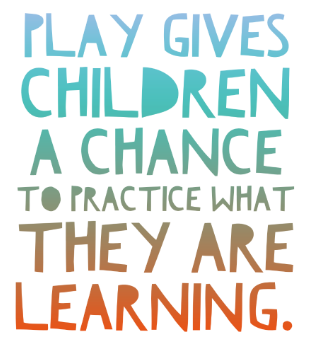 Remember…Remember…Remember…Remember…Remember…